Upravte text nasledovne: funkcie myši dajte do číselného zoznamu. Celému textu nastavte typ písma Times New Roman, veľkosť 12, riadkovanie 1,15, nadpis červenej farby a tučné. Potom zmeňte číselný zoznam na malé písmená abecedy – a).  Funkcie myšiukázať (na niečo) (point) – pohybom myši presunieme kurzor na obrazovku tak, aby sa hrot šípky zastavil na nami zvolenom objekte a ďalej nič nerobíme (nestláčame tlačidlá). Mnohé ponuky sa rozvinú po ukázaní, nie je potrebné nič stláčať,kliknúť – na danom mieste stlačiť a uvoľniť primárne tlačidlo myši,dvojklik – na danom mieste dvakrát rýchlo stlačiť primárne tlačidlo myšiťahanie – ukázať na objekt myšou, držať stlačené primárne tlačidlo myši a súčasne myšou pohybovať. Označený objekt sa zvyčajne posúva, alebo mení tvar,kliknúť sekundárnym tlačidlom – na danom mieste stlačiť a uvoľniť sekundárne tlačidlo myši. Rozvinie sa kontextové menu objektu.Vytvorte zoznam dní v týždni s využitím odrážok 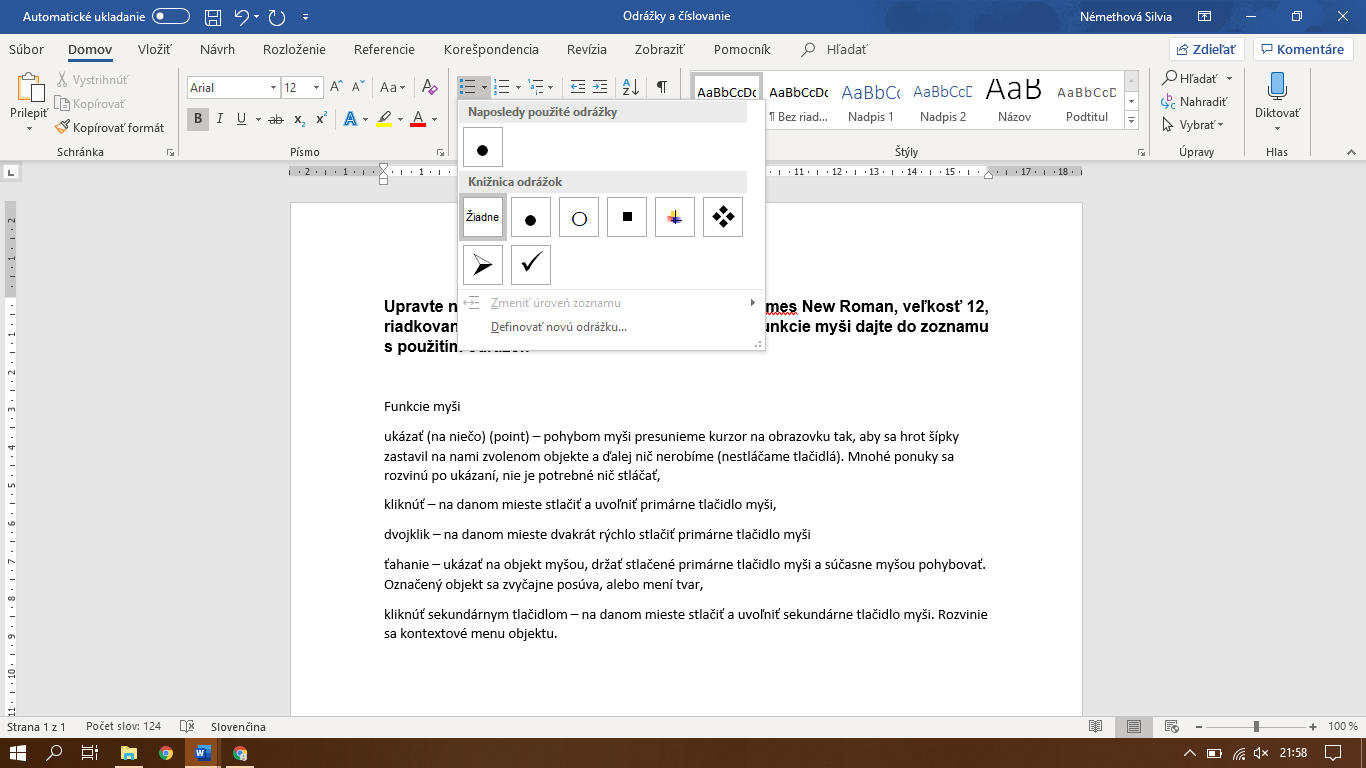 Potom zmeňte odrážky na kocky. 